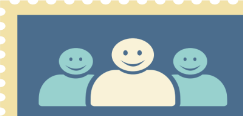 PANORAMA ARABULUCULUK MERKEZİARABULUCULUK BİLGİLENDİRME TUTANAĞIİşbu bilgilendirme tutanağı 6325 sayılı Hukuk Uyuşmazlıklarında Arabuluculuk Kanununun 11. maddesi ve Hukuk Uyuşmazlıklarında Arabuluculuk Yönetmeliği 13. maddesi gereğince, arabuluculuk faaliyetinin başında, tarafları arabuluculuğun esasları, süreci ve hukuki sonuçları hakkında,  şahsen ve doğrudan bilgilendirme amacıyla hazırlanmıştır. TANIMLAR	:1.1.	Arabulucu: Arabuluculuk faaliyetini yürüten ve Bakanlıkça düzenlenen arabulucular siciline kaydedilmiş bulunan gerçek kişiyi,1.2. 	Arabuluculuk: Sistematik teknikler uygulayarak, görüşmek ve müzakerelerde bulunmak amacıyla tarafları bir araya getiren, onların birbirlerini anlamalarını ve bu suretle çözümlerini kendilerinin üretmesini sağlamak için aralarında iletişim sürecinin kurulmasını gerçekleştiren, tarafların çözüm üretemediklerinin ortaya  çıkması hâlinde çözüm önerisi de getirebilen, uzmanlık eğitimi almış olan tarafsız ve bağımsız bir üçüncü kişinin katılımıyla ve kamu hizmeti olarak yürütülen ihtiyari bir uyuşmazlık çözüm yöntemini,ARABULUCULUĞUN ESASLARI VE ARABULUCULUK SÜRECİ	: Arabuluculuk süreci, dava açılmadan önce arabulucuya başvuru hâlinde, tarafların ilk toplantıya davet edilmeleri ve taraflarla arabulucu arasında sürecin devam ettirilmesi konusunda anlaşmaya varılıp bu durumun bir tutanakla belgelendirildiği tarihten itibaren işlemeye başlar. Dava açılmasından sonra arabulucuya başvuru hâlinde ise bu süreç, mahkemenin tarafları arabuluculuğa davetinin taraflarca kabul edilmesi veya tarafların arabulucuya başvurma konusunda anlaşmaya vardıklarını duruşma dışında mahkemeye yazılı olarak beyan ettikleri ya da duruşmada bu beyanlarının tutanağa geçirildiği tarihten itibaren işlemeye başlar.Arabuluculuk sürecinin başlamasından sona ermesine kadar geçirilen süre, zamanaşımı ve hak düşürücü sürelerin hesaplanmasında dikkate alınmaz.Taraflar, arabulucuya başvurmak, süreci devam ettirmek, sonuçlandırmak veya bu süreçten istedikleri anda vazgeçmek konusunda tamamen serbesttirler. Taraflar, hiçbir şekilde zorla bu sürecin içine dahil edilmeyecekleri gibi sürecin her aşamasında arabuluculuk müzakere sürecini sonlandırabilirler. Taraflar, gerek arabulucuya başvururken gerekse süreç boyunca eşit haklara sahiptirler. Taraflardan biri arabuluculuk sürecinin dışında bırakılmayacağı gibi söz hakkı da diğerine göre kısıtlanmaz. Taraflarca aksi kararlaştırılmadıkça arabulucu, arabuluculuk faaliyeti çerçevesinde kendisine sunulan veya diğer bir şekilde elde ettiği bilgi ve belgeler ile diğer kayıtları gizli tutulmakla yükümlüdür. Taraflarda, aksi kararlaştırılmadıkça gizliliğe aynen uymak zorundadırlar. Gizlilik arabulucu için geçerli olduğu gibi aynen taraflar içinde geçerlidir.  Arabuluculuk sürecindeki gizlilik kuralının ihlal halinde taraflar ve arabulucu için cezai müeyyideler bulunmaktadır. Taraflar, arabulucu veya arabuluculuğa katılanlar da dahil olmak üzere üçüncü bir kişi, uyuşmazlıkla ilgili olarak hukuk davası açıldığında yahut tahkim yoluna başvurulduğunda, Taraflarca yapılan arabuluculuk daveti veya bir tarafın arabuluculuk faaliyetine katılma isteği, uyuşmazlığın arabuluculuk yolu ile sona erdirilmesi için taraflarca ileri sürülen görüşler ve teklifler, arabuluculuk faaliyeti esnasında taraflarca ileri sürülen öneriler veya herhangi bir vakıa veya iddianın kabulü, sadece arabuluculuk faaliyeti dolayısıyla hazırlanan belgeler delil olarak ileri süremez ve bunlar hakkında tanıklık yapamaz. İş bu bilgilerin açıklanması mahkeme, hakem veya herhangi bir idari makam tarafından istenemez. Bu beyan veya belgeler, delil olarak sunulmuş olsa dahi hükme esas alınamaz. Ancak, söz konusu bilgiler bir kanun hükmü tarafından emredildiği veya arabuluculuk süreci sonunda varılan anlaşmanın uygulanması ve icrası için gerekli olduğu ölçüde açıklanabilir.  Ancak hukuk davası ve tahkimde ileri sürülebilen deliller, sadece arabuluculukta sunulmaları sebebiyle kabul edilemeyecek deliller haline gelmez. Arabulucu, arabuluculuk faaliyetini yürütürken tarafsız davranmak zorunda olup, tarafsızlığı hakkında şüpheye yol açacak tutum ve davranışta bulunamaz. Arabulucu görevini özenle, tarafsız bir biçimde ve bizzat kendisi yerine getirmek zorunda olup, bu görevini kısmen dahi olsa bir başkasına devredemez. Arabulucu olarak görevlendirilen kimse, tarafsızlığından şüphe edilmesini gerektirecek önemli hal ve şartların varlığı veya bu hal ve şartların sonradan ortaya çıkarılması halinde tarafları bilgilendirmekle yükümlüdür. Bu açıklamaya rağmen taraflar, arabulucudan görevi üstlenmesini birlikte talep ederlerse, arabulucu bu görevi üstlenebilir yahut üstlenmiş olduğu görevi sürdürebilir. Arabulucu, taraflar arasında eşitliği gözetmekle yükümlüdür. Arabulucu, bu sıfatla görev yaptığı uyuşmazlık ile ilgili olarak açılan davada, daha sonra, hâkimlik, hakemlik ve bilirkişilik yapamayacağı gibi avukat olarak da görev üstlenemez.Tarafların arabuluculuk sürecinin sonunda tarafların anlaşamaması halinde de, iş bu durum arabulucu tarafından tutanak altına alınacaktır. Arabulucu, tarafların her biri ile ayrı ayrı veya birlikte görüşebilir ve iletişim kurabilir. Taraflar bu görüşmelere vekilleri aracılığı ile de katılabilirler. Arabulucu, taraflarla görüşülerek iletişim kurulduğunda, arabuluculuk faaliyetine başlandığına, bu faaliyete ilişkin işlem ve eylemlerin doğru bir biçimde uygulandığına ve nihayetinde arabuluculuk faaliyetinin sona erdirildiğine yönelik fiili durum ve aşamaları belgelendirir; belge arabulucu, taraflar veya vekillerince imzalanır. Taraflar veya vekillerince imzalanmaz ise sebebi belirtilmek sureti ile sadece arabulucu tarafından imzalanır. Taraflar dava açılmadan önce veya davanın görülmesi sırasında arabulucuya başvurma konusunda anlaşabilirler. Mahkeme de tarafları arabulucuya başvurmak konusunda; arabuluculuğun esasları, süreci ve hukuki sonuçları hakkında aydınlatıp, arabuluculuk yoluyla uyuşmazlığın çözülmesinin sosyal, ekonomik ve psikolojik açıdan faydalarının olabileceğini hatırlatarak onları teşvik edebilir. Aksi kararlaştırılmadıkça, taraflardan birinin arabulucuya başvuru teklifine otuz gün içinde olumlu cevap verilmez ise bu teklif reddedilmiş sayılır. Başkaca bir usul kararlaştırılmadıkça arabulucu veya arabulucular taraflarca seçilir. Arabulucu, seçildikten sonra tarafları en kısa sürede ilk toplantıya davet eder.      Taraflar, emredici hukuk kurallarına aykırı olmamak kaydı ile arabuluculuk usulünü serbestçe kararlaştırabilirler. Taraflarca kararlaştırılmamışsa arabulucu; uyuşmazlığın niteliğini, tarafların isteklerini ve uyuşmazlığın hızlı bir şekilde çözümlenmesi için gereken usul ve esasları göz önüne alarak arabuluculuk faaliyetlerini yürütür. Keşif, bilirkişiye başvurma ve tanık dinleme gibi niteliği gereği yargısal bir yetkinin kullanımı olarak sadece hâkim tarafından yapılabilecek işlemler arabulucu tarafından yapılmaz. Arabulucu, sürecin yürütülmesi sırasında, taraflara hukuki tavsiyelerde bulunamaz; bir çözüm önerisi yada da öneriler kataloğu geliştirip, bunu onlara empoze edemeyeceği gibi, müzakereler sırasında geliştirilen bir çözüm önerisi üzerinde anlaşmaya varmaları için de onları zorlayamaz. Ancak, taraflardan birisinin, uyuşmazlığın çözümü bağlamında, sunulmuş olduğu bir önerinin, arabulucu tarafından, diğer tarafa iletilmesi ve onun bu konudaki beyanının alınması bu kapsamda mütalaa edilemez. Ayrıca tarafların çözüm üretemediklerinin ortaya çıkması hâlinde çözüm önerisi getirebilir.Dava açıldıktan sonra tarafların birlikte arabulucuya başvuracaklarını beyan etmeleri halinde yargılama, mahkemece üç ayı geçmemek üzere üç aya kadar uzatılabilir. Taraflar arabuluculuk müzakerelerine bizzat veya arabuluculuk konusunda özel yetki verilmiş vekilleri aracılığı ile katılabilirler.Arabulucu, arabuluculuk sürecinde hukuki ve fiili  sebeplerle görevini yapamayacak hale gelirse, tarafların üzerinde anlaştığı yeni bir arabulucu ile süreç kaldığı yerden devam ettirilebilir. Önceki yapılan işlemler geçerliliğini korur. İŞÇİ İŞVEREN UYUŞMAZLIKLARINDA DAVA ŞARTI ARABULUCULUK SÜRECİ	:	7036 Sayılı İş Mahkemeleri Kanunu uyarınca kanuna, bireysel veya toplu iş sözleşmesine dayanan işçi veya işveren alacağı ve tazminatı ile işe iade talebiyle açılan davalarda, arabulucuya başvurulmuş olması dava şartıdır.Arabuluculuk bürosuna başvurulmasından son tutanağın düzenlendiği tarihe kadar geçen sürede zamanaşımı durur ve hak düşürücü süre işlemez.Asıl işveren-alt işveren ilişkisinin varlığı hâlinde işe iade talebiyle arabulucuya başvurulduğunda, anlaşmanın gerçekleşebilmesi için işverenlerin arabuluculuk görüşmelerine birlikte katılmaları ve iradelerinin birbirine uygun olması aranır.Davacı, arabuluculuk faaliyeti sonunda anlaşmaya varılamadığına ilişkin son tutanağın aslını veya arabulucu tarafından onaylanmış bir örneğini dava dilekçesine eklemek zorundadır. Bu zorunluluğa uyulmaması hâlinde mahkemece davacıya, son tutanağın bir haftalık kesin süre içinde mahkemeye sunulması gerektiği, aksi takdirde davanın usulden reddedileceği ihtarını içeren davetiye gönderilir. İhtarın gereği yerine getirilmez ise dava dilekçesi karşı tarafa tebliğe çıkarılmaksızın davanın usulden reddine karar verilir. Arabulucuya başvurulmadan dava açıldığının anlaşılması hâlinde herhangi bir işlem yapılmaksızın davanın, dava şartı yokluğu sebebiyle usulden reddine karar verilir.Davacı, arabuluculuk faaliyeti sonunda anlaşmaya varılması halinde bir anlaşma belgesi düzenlenir, bu belge taraflar ve Arabulucu tarafından imzalanır. Ayrıca Anlaşma son tutanağı düzenlenir.Arabulucu, yapılan başvuruyu görevlendirildiği tarihten itibaren üç hafta içinde sonuçlandırır. Bu süre zorunlu hâllerde arabulucu tarafından en fazla bir hafta uzatılabilir.Arabulucu, taraflara ulaşılamaması, taraflar katılmadığı için görüşme yapılamaması yahut yapılan görüşmeler sonucunda anlaşmaya varılması veya varılamaması hâllerinde arabuluculuk faaliyetini sona erdirir ve son tutanağı düzenleyerek durumu derhâl arabuluculuk bürosuna bildirir.Tarafların arabuluculuk faaliyeti sonunda anlaşmaları hâlinde, arabuluculuk ücreti, Arabuluculuk Asgari Ücret Tarifesinin eki Arabuluculuk Ücret Tarifesinin İkinci Kısmına göre aksi kararlaştırılmadıkça taraflarca eşit şekilde karşılanır. Bu durumda ücret, Tarifenin Birinci Kısmında belirlenen iki saatlik ücret tutarından az olamaz. İşe iade talebiyle yapılan görüşmelerde tarafların anlaşmaları durumunda, arabulucuya ödenecek ücretin belirlenmesinde işçiye işe başlatılmaması hâlinde ödenecek tazminat miktarı ile çalıştırılmadığı süre için ödenecek ücret ve diğer haklarının toplamı, Tarifenin İkinci Kısmı uyarınca üzerinde anlaşılan miktar olarak kabul edilir.	Arabuluculuk faaliyeti sonunda taraflara ulaşılamaması, taraflar katılmadığı için görüşme yapılamaması veya iki saatten az süren görüşmeler sonunda tarafların anlaşamamaları hâllerinde, iki saatlik ücret tutarı Tarifenin Birinci Kısmına göre Adalet Bakanlığı bütçesinden ödenir. İki saatten fazla süren görüşmeler sonunda tarafların anlaşamamaları hâlinde ise iki saati aşan kısma ilişkin ücret aksi kararlaştırılmadıkça taraflarca eşit şekilde Tarifenin Birinci Kısmına göre karşılanır. Adalet Bakanlığı bütçesinden ödenen ve taraflarca karşılanan arabuluculuk ücreti, yargılama giderlerinden sayılır.	Arabuluculuk görüşmelerine taraflar bizzat, kanuni temsilcileri veya avukatları aracılığıyla katılabilirler. İşverenin yazılı belgeyle yetkilendirdiği çalışanı da görüşmelerde işvereni temsil edebilir ve son tutanağı imzalayabilir.Arabuluculuk görüşmeleri, taraflarca aksi kararlaştırılmadıkça, arabulucuyu görevlendiren büronun bağlı bulunduğu adli yargı ilk derece mahkemesi adalet komisyonunun yetki alanı içinde yürütülür.Taraflardan birinin geçerli bir mazeret göstermeksizin ilk toplantıya katılmaması sebebiyle arabuluculuk faaliyetinin sona ermesi durumunda toplantıya katılmayan taraf, son tutanakta belirtilir ve bu taraf davada kısmen veya tamamen haklı çıksa bile yargılama giderinin tamamından sorumlu tutulur. Ayrıca bu taraf lehine vekâlet ücretine hükmedilmez. Her iki tarafın da ilk toplantıya katılmaması sebebiyle sona eren arabuluculuk faaliyeti üzerine açılacak davalarda tarafların yaptıkları yargılama giderleri kendi üzerlerinde bırakılır.ARABULUCULUĞUN SONA ERMESİ 	:Aşağıda belirtilen hallerde arabuluculuk faaliyeti sona erer:Tarafların uyuşmazlık konusu üzerinde anlaşmaya varılması.Taraflara danışmanlıktan sonra arabuluculuk için daha fazla çaba sarf edilmesinin gereksiz olduğunun arabulucu tarafından tespit edilmesi. Taraflardan birinin karşı tarafa veya arabulucuya, arabuluculuk faaliyetimden  çekildiğini bildirmesi.Uyuşmazlığın arabuluculuğa elverişli olmadığının veya 4/12/2004 tarihli ve 5270 sayılı Ceza Muhakemesi Kanunu gereğince uzlaşma kapsamına girmeyen bir suç ile ilgili olduğunun tespit edilmesi.Arabuluculuk faaliyeti sonunda tarafların anlaştıkları, anlaşamadıkları veya arabuluculuk faaliyetinin nasıl sonuçlandığı bir tutanak ile belgelendirilir. Arabulucu tarafından düzenlenecek bu belge, arabulucu, taraflar veya vekillerince imzalanır. Belge taraflar veya vekillerince imzalanmazsa, sebebi belirtilmek sureti ile sadece arabulucu tarafından imzalanır. Arabuluculuk faaliyeti sonunda sonun da düzenlenen tutanağa, faaliyetin sonuçlanması dışında hangi hususların yazılacağına taraflar karar veriri. Arabulucu, bu tutanak ve sonuçları konusunda taraflara gerekli açıklamaları yapar. Arabuluculuk süreci sırasında taraflardan birinin ölümü halinde, arabuluculuk faaliyeti sona erer. ARABULUCULUĞUN HUKUKİ SONUÇLARI	:Tarafların Anlaşması:  Arabuluculuk faaliyeti sonunda varılan anlaşmanın kapsamı taraflarca belirlenir, anlaşma belgesi düzenlenmesi hâlinde, bu belge taraflar ve arabulucu tarafından imzalanır.Arabuluculuk faaliyeti sonunda varılan anlaşmayanın kapsamı taraflarca belirlenir, anlaşma belgesi düzenlenmesi halinde, bu belge taraflar ve arabulucu tarafından imzalanır. Arabuluculuk faaliyeti sonunda anlaşmaya varılması hâlinde, üzerinde anlaşılan hususlar hakkında taraflarca dava açılamaz.İcra Edilebilirlik şerhi:Taraflar, arabuluculuk faaliyeti sonunda bir anlaşmaya varılırsa, bu anlaşma belgesinin icra edilebilirliğine ilişkin şerh verilmesini talep edebilirler.Dava açılmadan önce arabuluculuğa başvurulmuşsa, anlaşmanın icra edilebilirliğine ilişkin şerh verilmesi, çekişmesiz yargıya ilişkin yetki hükümleri yanında arabulucunun görev yaptığı yer sulh hukuk mahkemesinden talep edilebilir.Davanın görülmesi sırasında arabuluculuğa başvurulması durumunda anlaşmanın icra edilebilirliğine ilişkin şerh verilmesi, davanın görüldüğü mahkemeden talep edilebilir.İcra edilebilirlik şerhinin verilmesi, çekişmesiz yargı işidir ve buna ilişkin inceleme dosya üzerinden yapılır. Ancak arabuluculuğa elverişli olan aile hukukuna ilişkin uyuşmazlıklarda inceleme duruşmalı olarak yapılır. Bu incelemenin kapsamı anlaşmanın içeriğinin arabuluculuğa ve cebrî icraya elverişli olup olmadığı hususları ile sınırlıdır. Anlaşma belgesine icra edilebilirlik şerhi verilmesi için mahkemeye yapılacak olan başvuru ile bunun üzerine verilecek kararlara karşı ilgili tarafından istinaf yoluna gidilmesi hâlinde, maktu harç alınır. Taraflar anlaşma belgesini icra edilebilirlik şerhi verdirmeden başka bir resmî işlemde kullanmak isterlerse, damga vergisi de maktu olarak alınır.İlam Niteliğinde SayılmaArabuluculuk faaliyeti sonunda, anlaşma belgesinin icra edilebilirliğine ilişkin ilgili Mahkeme tarafından şerh verilmesi halinde, bu şerhi içeren anlaşma, ilam niteliğinde belge sayılır.Taraflar ve avukatları ile arabulucunun birlikte imzaladıkları anlaşma belgesi, icra edilebilirlik şerhi aranmaksızın ilam niteliğinde belge sayılır.ARABULUCULUK ÜCRETİ	: Tarafların arabuluculuk faaliyeti sonunda anlaşmaları hâlinde, arabuluculuk ücreti, Arabuluculuk Asgari Ücret Tarifesinin eki Arabuluculuk Ücret Tarifesinin İkinci Kısmına göre aksi kararlaştırılmadıkça taraflarca eşit şekilde karşılanır. Bu durumda ücret, Tarifenin Birinci Kısmında belirlenen iki saatlik ücret tutarından az olamaz. İşe iade talebiyle yapılan görüşmelerde tarafların anlaşmaları durumunda, arabulucuya ödenecek ücretin belirlenmesinde işçiye işe başlatılmaması hâlinde ödenecek tazminat miktarı ile çalıştırılmadığı süre için ödenecek ücret ve diğer haklarının toplamı, Tarifenin İkinci Kısmı uyarınca üzerinde anlaşılan miktar olarak kabul edilir. Adalet Bakanlığı Arabuluculuk Daire Başkanlığının xxxx Sicil numaralı Arabulucu Arb. ……………….. ……………………… tarafından yukarıda detaylı bir şekilde yazılı olarak belirtilen ve tarafımıza sözlü olarak anlatılan yukarıdaki tüm hususları okuduk, anladık. Arabuluculuk süreci ile ilgili tarafımıza yeterli ve gerekli bilgilendirmede bulunulmuş, arabuluculuk süreci ile ilgili tüm sorularımız yanıtlanmıştır. İş bu 5 sayfadan ibaret tutanak birlikte okunmuş, anlaşılmış ve imza altına alınmıştır.  00.00.0000Arabulucu 	:	Taraf-1 	:	Diğer Taraf İşveren	Taraf-2 	:	VEKİLİ	:	